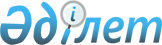 Жайық-Каспий бассейнін суға батқан кемелерден тазарту жөніндегі іс-шаралар жоспарын бекіту туралыҚазақстан Республикасы Үкіметінің 2013 жылғы 28 мамырдағы № 524 қаулысы

      Каспий теңізінің қазақстандық секторында және Жайық өзенінде кеме қатынасының қауіпсіздігін қамтамасыз ету және су айдындарының экожүйесін қорғау мақсатында Қазақстан Республикасының Үкіметі ҚАУЛЫ ЕТЕДІ:



      1. Қоса беріліп отырған Жайық-Каспий бассейнін суға батқан кемелерден тазарту жөніндегі іс-шаралар жоспары (бұдан әрі – Іс-шаралар жоспары) бекітілсін.



      2. Орталық және жергілікті атқарушы органдар:

      1) Іс-шаралар жоспарында көзделген іс-шаралардың уақтылы орындалуын қамтамасыз етсін;

      2) жартыжылдық қорытындысы бойынша жылына екі рет, 15 қаңтарға және 15 шілдеге қарай Қазақстан Республикасы Көлік және коммуникация министрлігіне Іс-шаралар жоспарының орындалуы туралы ақпарат берсін.



      3. Қазақстан Республикасы Көлік және коммуникация министрлігі жартыжылдық қорытындысы бойынша жылына екі рет, 25 қаңтарға және 25 шілдеге қарай Қазақстан Республикасының Үкіметіне Іс-шаралар жоспарының орындалуы туралы жиынтық ақпарат берсін.



      4. Осы қаулының орындалуын бақылау Қазақстан Республикасы Көлік және коммуникация министрлігіне жүктелсін.



      5. Осы қаулы қол қойылған күнінен бастап қолданысқа енгізіледі.      Қазақстан Республикасының

      Премьер-Министрі                                     С. Ахметов

Қазақстан Республикасы 

Үкіметінің      

2013 жылғы 28 мамырдағы

№ 524 қаулысымен   

бекітілген       

Жайық-Каспий бассейнін суға батқан кемелерден тазарту жөніндегі

іс-шаралар жоспары

      Аббревиатуралардың толық жазылуы:

      ККМ – Қазақстан Республикасы Көлік және коммуникация министрлігі

      Қоршағанортамині – Қазақстан Республикасы Қоршаған ортаны қорғау министрлігі

      Қорғанысмині – Қазақстан Республикасы Қорғаныс министрлігі

      ЭБЖМ – Қазақстан Республикасы Экономика және бюджеттік жоспарлау министрлігі.
					© 2012. Қазақстан Республикасы Әділет министрлігінің «Қазақстан Республикасының Заңнама және құқықтық ақпарат институты» ШЖҚ РМК
				Р/с №Іс-шараларАяқталу нысаныОрындау (іске асыру) үшін жауаптыларОрындау (іске асыру) мерзіміБолжанатын шығыстар, млн. теңгеҚаржыландыру көзі1 2345671.Теңізде жүзу қауіпсіздігіне қатер төндіретін кемелер суға батқан жерлерді ескертуші навигациялық белгілермен қамтамасыз етуККМ-ге ақпаратҚорғанысмині2013 жылғы қазан62,3республикалық бюджет2.Кемелердің иелеріне, оның ішінде кемелері бар мемлекеттік органдарға кемелер суға батқан жерлердің координаталарын көрсетіп суға батқан кемелер туралы хабарлаутеңізде жүзушілерді ақпараттандыруҚорғанысмині2013 жылғы қазанталап етілмейдіталап етілмейді3.Суға батқан кемелерді зерттеуге, оның ішінде оның құнын және көтеру тәсілін анықтау мәніне бюджеттік өтінім дайындау бюджеттік өтінімККМ2013 жылғы мамырталап етілмейдіталап етілмейді4.Бюджеттік өтінімді Республикалық бюджет комиссиясының қарауына енгізуРБК қорытындысыЭБЖМ

ККМ2013 жылғы маусым – шілдеталап етілмейдіталап етілмейді5.Суға батқан кемелерге зерттеу жүргізу үшін мердігерді анықтау бойынша жұмыстарды ұйымдастыру шартККМ2014 жылғы наурызталап етілмейдіталап етілмейді6.Суға батқан мүлікті көтеру бойынша, оның ішінде оның құнын және оны көтеру тәсілін анықтау мәніне зерттеуқорытындыККМ2014 жылғы шілде126республикалық бюджет7.Суға батқан кемелерді көтеру жөніндегі жобалық құжаттамаға оның қоршаған ортаға әсерін бағалау жөніндегі ілеспе материалдарымен бірге мемлекеттік экологиялық сараптама жүргізу мемлекеттік экологиялық сараптамаҚоршағанортамині2014 жылғы қарашаталап етілмейдіталап етілмейді8.Суға батқан кемелерді көтеруге бюджеттік өтінім әзірлеу және РБК енгізубюджеттік өтінімККМ2015 жылғы ақпанталап етілмейдіталап етілмейді9.Суға батқан кемелер кәдеге жаратылатын жерлерді, сондай-ақ ұсталған және тәркіленген кемелер үшін айлақ ұйымдастырупайдалануға беру актісіАтырау және Маңғыстау облыстарының әкімдіктері2014 жылғы желтоқсанталап етілмейдіталап етілмейді